Kimmerly GomezDecember 16,20Graphic principles 1: Final POP ART:-What is Pop Art? Pop Art Is a modern popular culture, a mass media, which included a critical or ironic comments on traditional fine art value. Why is it called Pop Art? Well, it mimics critiqued, and incorporates everyday ideas, consumer goods, and mass media messaging as well as imagery. It is important to dig in a little deeper on where the idea Pop Art was formed and where the movement started at. It began in the 1950s, but it became more popular 10 years later. It mostly started in the United Kingdom. The movement started more in New York City with two artist name Andy Warhol and Jasper Johns. British  A few facts you did not know about pop art is that “Pop Art relies on extracting material from its context and isolating it or associating it with other subjects for contemplation.” The Art movement is considered a reaction of ideas of abstract expressionism. The movement reached united states in the late 1950’s. Pop Art was how artist competed with other forms of entertainment, like television, games, spending money, etc. Pop Art is easy to understand and it influenced the media drastically.  Pop Art was based on the same principles in the united states and Great Britain, there was a few differences. British Pop Art followed the development in American society but viewed them with more distance, humor, and emotions.When Pop Art reached united states, America art became more aggressive and its aesthetics and stylistics traits were more defined. From my perspective of what makes Pop Art ‘POP’ is the intense use of texture and bold colors that would drag in the audience attention. Pop Art uses a respectable number of lines, organic shapes such as circles, triangles, squares, etc. For when it comes to color, the colors you would mostly see in Pop Art are predominant colors, such as yellow, red, blue. More primary colors, and not so much of the same hues of colors. Opposite colors are shown more to make the art and its colors pop individually. Some Pop artist would include analogous colors. Colors that are adjacent from each other like blue-violet, red- violet and many more. When it comes to techniques, Pop artist use a lot of rhythm and repetition when creating their master piece. An example of repetition that is frequently used are benday dots. Benday dots are a repetition of small circles. And when artist used it in their form of art. Artists use the geometric shapes to give more of a texture feel, they would utilize it more for the background or as texture for a particular figure. Pop artist mostly get their inspiration from flat imagery from comic books and newspaper photographs. Pop artist would also include images of celebrities or fictional characters in comic books, advertisement, and fan magazines.The Pop Artist that are based in New York are, Roy Lichtenstein, Andy Warhol, Robert Indiana, George Brecht and Keith Haring. They're techniques are very different but similar in some ways and the similarity makes they’re art fall into the category of Pop Art. For instants, Roy Lichtenstein way of art was to the usage of stencils. He used stencils to give his art a commercial printing feel and look. Roy would use primary colors, thick outlines and benday dots to apply to his art. He endeavored to make his work appear machine made. Therefore, Artist Andy Warhol, Created his Pop Art through Paintings and canvases. He would use silk screening to create similar patterns multiple times. And he kept the silk-screening technique for the rest of his life. However, Robert forms of Pop Art was painting and sculptures. He worked with many numbers and words like EAT, HUG, LOVE. He was best known for the sculpture LOVE but he would show it in his sculpture as LO- VE. He was a hard-edge painter. Hard edge painting is an approach to abstract painting that became widespread in the 1960s and it was characterized by areas of flat colors with sharp, clear or hard edges. Keith Haring makes his art by using sexual images to advocate for safe sex and aid awareness. He was also influenced by other ideas that help him to create more different art. He became popular for his spontaneous drawings on the New York City subways. He uses vibrant lines in and around his subject. He did more to convey energy, both positive and negative. The visual imagery of dark lines was use to represent the impact of sound on listeners. All four artist became Pop Artist because of their techniques. Even if their form of art was completely different, they still manage to fall under the same category. What the four-artist had in common was the usage of Primary color, and bold lines.-Here are some images of the Pop Art movement and the artist work 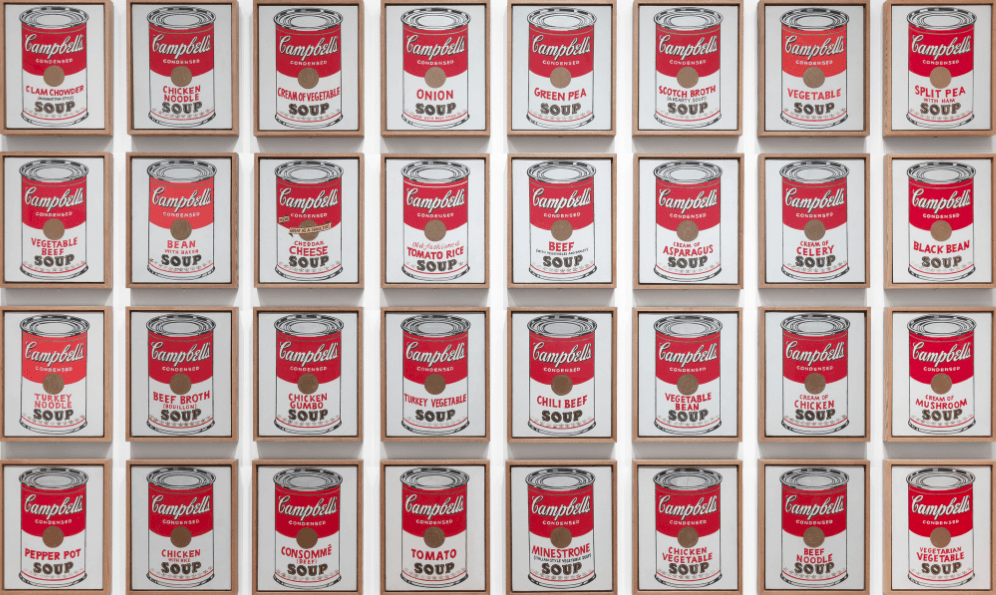 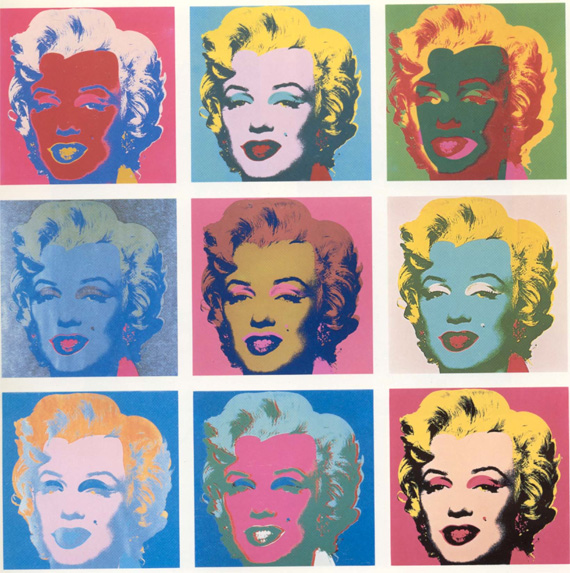 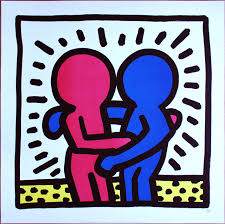 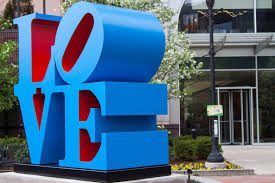 